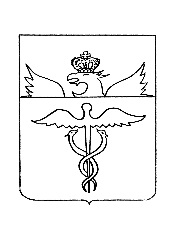  АдминистрацияБутурлиновского городского поселения Бутурлиновского муниципального районаВоронежской областиПостановлениеот 15.04.2021 г. № 151         г. БутурлиновкаОб утверждении Порядка создания, хранения, использования и восполнения резерва материальных ресурсов для ликвидации чрезвычайных ситуаций на территории Бутурлиновского городского поселения Бутурлиновского муниципального района Воронежской областиВ соответствии с Федеральным законом от 21.12.1994 №68-ФЗ «О защите населения и территорий от чрезвычайных ситуаций природного и техногенного характера», постановлением Правительства РФ от 25.07.2020 №1119 «Об утверждении Правил создания, использования и восполнения резервов материальных ресурсов федеральных органов исполнительной власти для ликвидации чрезвычайных ситуаций природного и техногенного характера», законом Воронежской области от 29.05.1997 № 3-II-ОЗ «О защите населения и территории области от чрезвычайных ситуаций природного и техногенного характера», постановлением Правительства Воронежской области от 31.03.2011 №241 «О порядке создания, использования и восполнения резервов материальных ресурсов для ликвидации чрезвычайных ситуаций межмуниципального и регионального характера», администрация Бутурлиновского городского поселения ПОСТАНОВЛЯЕТ:1. Утвердить Порядок создания, хранения, использования и восполнения резерва материальных ресурсов для ликвидации чрезвычайных ситуаций на территории Бутурлиновского городского поселения Бутурлиновского муниципального района Воронежской области согласно приложению 1.2. Утвердить прилагаемые номенклатуру и объемы резерва материальных ресурсов для ликвидации чрезвычайных ситуаций на территории Бутурлиновского городского поселения Бутурлиновского муниципального района Воронежской области согласно приложению 2.3. Рекомендовать руководителям предприятий, учреждений и организаций независимо от форм собственности, расположенных на территории Бутурлиновского городского поселения: 3.1. создать соответствующие резервы материальных ресурсов для ликвидации чрезвычайных ситуаций локального характера;3.2. представлять информацию о создании, накоплении и использовании резервов материальных ресурсов в администрацию Бутурлиновского городского поселения 2 раза в год к 25.06 и 25.12. 4. Администрации Бутурлиновского городского поселения о состоянии резерва материальных ресурсов для ликвидации чрезвычайных ситуаций на территории городского поселения информировать администрацию Бутурлиновского муниципального района 2 раза в год по состоянию на 1 число месяца, следующего за отчетным полугодием, а также по дополнительному запросу от вышестоящих органов.5. Постановление администрации Бутурлиновского городского поселения Бутурлиновского муниципального района Воронежской области от 06.07.2020 №344 «О создании и содержании в целях гражданской обороны запасов продовольствия, медицинских средств индивидуальной защиты и иных средств на территории Бутурлиновского городского поселения Бутурлиновского муниципального района Воронежской области» отменить.6. Опубликовать настоящее постановление в официальном периодическом печатном издании «Вестник муниципальных правовых актов Бутурлиновского городского поселения Бутурлиновского муниципального района Воронежской области» и разместить в информационно-телекоммуникационной сети «Интернет» на официальном сайте органов местного самоуправления Бутурлиновского городского поселения Бутурлиновского муниципального района Воронежской области.7. Контроль исполнения настоящего постановления возложить на заместителя главы администрации Бутурлиновского городского поселения Е.Н. Буткова.Глава администрации Бутурлиновского городского поселения								А.В. ГоловковВизирование:Заместитель главы администрации 								Е.Н. БутковНачальник сектора 							Л.А. РачковаГлавный специалист							Д.В. МуренецСтарший инженер по вопросам ЖКХ								С.М. Прохоренко А.В. ДроздовПриложение 1к постановлению администрацииБутурлиновского городского поселенияот 15.04.2021 г. № 151ПОРЯДОК СОЗДАНИЯ, ХРАНЕНИЯ, ИСПОЛЬЗОВАНИЯ И ВОСПОЛНЕНИЯ РЕЗЕРВА МАТЕРИАЛЬНЫХ РЕСУРСОВ ДЛЯ ЛИКВИДАЦИИ ЧРЕЗВЫЧАЙНЫХ СИТУАЦИЙ НА ТЕРРИТОРИИ БУТУРЛИНОВСКОГО ГОРОДСКОГО ПОСЕЛЕНИЯ БУТУРЛИНОВСКОГО МУНИЦИПАЛЬНОГО РАЙОНА ВОРОНЕЖСКОЙ ОБЛАСТИ1. Настоящий Порядок разработан в соответствии с Федеральным законом от 21.12.1994 №68-ФЗ «О защите населения и территорий от чрезвычайных ситуаций природного и техногенного характера», постановлением Правительства РФ от 25.07.2020 №1119 «Об утверждении Правил создания, использования и восполнения резервов материальных ресурсов федеральных органов исполнительной власти для ликвидации чрезвычайных ситуаций природного и техногенного характера», законом Воронежской области от 29.05.1997 № 3-II-ОЗ «О защите населения и территории области от чрезвычайных ситуаций природного и техногенного характера», постановлением Правительства Воронежской области от 31.03.2011 №241 «О порядке создания, использования и восполнения резервов материальных ресурсов для ликвидации чрезвычайных ситуаций межмуниципального и регионального характера» и определяет основные принципы создания, хранения, использования и восполнения резерва материальных ресурсов для ликвидации чрезвычайных ситуаций Бутурлиновского городского поселения (далее – Резерв). 2. Резерв создается заблаговременно в целях экстренного привлечения необходимых средств для первоочередного жизнеобеспечения пострадавшего населения, развертывания и содержания временных пунктов проживания и питания пострадавших граждан, оказания им помощи, обеспечения аварийно-спасательных и аварийно-восстановительных работ в случае возникновения чрезвычайных ситуаций, а также при ликвидации угрозы и последствий чрезвычайных ситуаций. Резерв может использоваться на иные цели, не связанные с ликвидацией чрезвычайных ситуаций, только на основании решений, принятых органами их создавшими.3. Резерв включает: продовольствие, вещевое имущество, предметы первой необходимости, строительные материалы, медикаменты и медицинское имущество, горюче-смазочные материалы, материалы и конструкции для ремонта объектов жилищно-коммунального хозяйства (далее - ЖКХ).4. Номенклатура и объемы материальных ресурсов Резерва устанавливаются создавшим их органом исходя из прогнозируемых видов и масштабов чрезвычайных ситуаций, предполагаемого объема работ по их ликвидации, а также максимально возможного использования имеющихся сил и средств для ликвидации чрезвычайных ситуаций.5. Создание, хранение и восполнение Резерва осуществляется за счет средств соответствующих бюджетов, а также за счет внебюджетных источников.6. Объем финансовых средств, необходимых для приобретения материальных ресурсов Резерва, определяется с учетом возможного изменения рыночных цен на материальные ресурсы, а также расходов, связанных с формированием, размещением, хранением и восполнением Резерва. 7. Бюджетная заявка для создания Резерва на планируемый год представляется начальнику сектора по экономике, финансам, учету и отчетности администрации Бутурлиновского городского поселения до 01.08. текущего года.8. Функции по созданию, размещению, хранению и восполнению Резерва возлагаются:- по продовольствию, по вещевому имуществу и предметам первой необходимости, по горюче – смазочным материалам на администрацию Бутурлиновского городского поселения;- по медикаментам и медицинскому имуществу на БУЗ ВО «Бутурлиновская РБ»;- по строительным материалам, материалам и конструкциям для ремонта объектов на МУП «Бутурлиновская теплосеть».9. Органы, на которые возложены функции по созданию Резерва:- разрабатывают предложения по номенклатуре и объемам материальных ресурсов в Резерве и согласовывают их с главой администрации городского поселения; - представляют на очередной год бюджетные заявки начальнику сектора по экономике, финансам, учету и отчетности администрации Бутурлиновского городского поселения для включения в проект бюджета Бутурлиновского городского поселения на следующий год для закупки материальных ресурсов в Резерв;- определяют размеры расходов по хранению и содержанию материальных ресурсов в Резерве;- определяют места хранения материальных ресурсов Резерва, отвечающие требованиям по условиям хранения и обеспечивающие возможность доставки в зоны чрезвычайных ситуаций;- в установленном порядке осуществляют отбор поставщиков материальных ресурсов в Резерв;- заключают в объеме выделенных ассигнований договоры (контракты) на поставку материальных ресурсов в Резерв, а также на ответственное хранение и содержание Резерва;- организуют хранение, освежение, замену, обслуживание и выпуск материальных ресурсов, находящихся в Резерве;- организуют доставку материальных ресурсов Резерва потребителям в районы чрезвычайных ситуаций;- ведут учет и отчетность по операциям с материальными ресурсами Резерва;- обеспечивают поддержание Резерва в постоянной готовности к использованию;- осуществляют контроль за наличием, качественным состоянием, соблюдением условий хранения и выполнением мероприятий по содержанию материальных ресурсов, находящихся на хранении в Резерве;- подготавливают соответствующие документы по вопросам учета, обслуживания, освежения, замены и выдачи материальных ресурсов Резерва.10. Организация учета и контроля по созданию, хранению, использованию Резерва возлагается на администрацию Бутурлиновского городского поселения и органы, создавшие резервы.11. Материальные ресурсы, входящие в состав Резерва, независимо от места их размещения, являются собственностью юридического лица, на чьи средства они созданы (приобретены).12. Приобретение материальных ресурсов в Резерв осуществляется в соответствии с Федеральным законом от 05.04.2013 № 44-ФЗ «О контрактной системе в сфере закупок товаров, работ, услуг для обеспечения государственных и муниципальных нужд».13. Вместо приобретения и хранения отдельных видов материальных ресурсов или части этих ресурсов допускается заключение договоров на экстренную их поставку (продажу) с организациями, имеющими эти ресурсы в постоянном наличии. 14. Хранение материальных ресурсов Резерва организуется как на объектах, специально предназначенных для их хранения и обслуживания, так и в соответствии с заключенными договорами на базах и складах промышленных, транспортных, сельскохозяйственных, снабженческо-сбытовых, торгово-посреднических и иных предприятий и организаций, независимо от формы собственности, и где гарантирована их безусловная сохранность и откуда возможна их оперативная доставка в зоны чрезвычайных ситуаций.15. Органы, на которые возложены функции по созданию Резерва и заключившие договоры осуществляют контроль за количеством, качеством и условиями хранения материальных ресурсов и устанавливают в договорах на их экстренную поставку (продажу) ответственность поставщика (продавца) за своевременность выдачи, количество и качество поставляемых материальных ресурсов.16. Выпуск материальных ресурсов из Резерва для ликвидации чрезвычайной ситуации осуществляется на основании решения администрации Бутурлиновского городского поселения по предложению заместителя главы администрации городского поселения, руководителя организации, когда собственных средств для ликвидации чрезвычайной ситуации недостаточно. Решение о выпуске оформляется постановлением администрации Бутурлиновского городского поселения с приложением перечня материальных ресурсов выпускаемого из резерва, и способов его восполнения. 17. Использование Резерва осуществляется на безвозмездной или возмездной основе.В случае возникновения на территории Бутурлиновского городского поселения чрезвычайной ситуации техногенного характера расходы по выпуску материальных ресурсов из Резерва возмещаются за счет средств и имущества организаций, виновных в возникновении чрезвычайной ситуации.18. В случае отсутствия собственного транспорта в администрации Бутурлиновского городского поселения, перевозка материальных ресурсов, входящих в состав Резерва, в целях ликвидации чрезвычайных ситуаций осуществляется транспортными организациями на договорной основе с администрацией Бутурлиновского городского поселения.19. Предприятия, учреждения и организации, обратившиеся за помощью и получившие материальные ресурсы из Резерва, организуют прием, хранение и целевое использование доставленных в зону чрезвычайной ситуации материальных ресурсов.20. Отчет о целевом использовании выделенных из Резерва материальных ресурсов ведется в соответствии с руководящими документами.21. Для ликвидации чрезвычайных ситуаций и обеспечения жизнедеятельности пострадавшего населения администрация Бутурлиновского городского поселения может использовать находящиеся на его территории объектовые резервы материальных ресурсов по согласованию с организациями, их создавшими.22. Восполнение материальных ресурсов Резерва, израсходованных при ликвидации чрезвычайных ситуаций, осуществляется за счет средств, указанных в постановлении администрации Бутурлиновского городского поселения о выделении ресурсов из Резерва.23. По операциям с материальными ресурсами Резерва должностные лица и организации несут ответственность в порядке, установленном законодательством Российской Федерации и договорами.Начальник сектора по управлению делами,организационной и правовой работеадминистрации Бутурлиновскогогородского поселения                                                                            Л.А. РачковаПриложение 2к постановлению администрацииБутурлиновского городского поселенияот 15.04.2021 г. № 151НОМЕНКЛАТУРА И ОБЪЕМЫ РЕЗЕРВА МАТЕРИАЛЬНЫХ РЕСУРСОВ ДЛЯ ЛИКВИДАЦИИ ЧРЕЗВЫЧАЙНЫХ СИТУАЦИЙ НА ТЕРРИТОРИИ БУТУРЛИНОВСКОГО ГОРОДСКОГО ПОСЕЛЕНИЯ БУТУРЛИНОВСКОГО МУНИЦИПАЛЬНОГО РАЙОНА ВОРОНЕЖСКОЙ ОБЛАСТИНачальник сектора по управлению делами,организационной и правовой работеадминистрации Бутурлиновскогогородского поселения                                                                            Л.А. Рачкова№ п/пНаименование материальных средствЕдиница измеренияНорма на 1 чел.Общее количество1. Продовольствие (из расчета снабжения на 3-е суток 300 чел. пострадавших)1. Продовольствие (из расчета снабжения на 3-е суток 300 чел. пострадавших)1. Продовольствие (из расчета снабжения на 3-е суток 300 чел. пострадавших)1. Продовольствие (из расчета снабжения на 3-е суток 300 чел. пострадавших)1. Продовольствие (из расчета снабжения на 3-е суток 300 чел. пострадавших)1Хлеб и хлебобулочные изделияКг0,2001802Крупа разнаяКг0,060543Макаронные изделия Кг0,040364Мясные консервыКг0,1501355Рыбные консервыКг0,090816Масло растительноеКг0,02522,57Молоко Л0,2502258СахарКг0,080729Соль поваренная пищеваяКг0,0201810Чай Кг0,0010,911КартофельКг0,3531512ОвощиКг0,1902. Продовольствие (из расчета снабжения на 3-е суток 100 чел. спасателей, ведущих АСДНР)2. Продовольствие (из расчета снабжения на 3-е суток 100 чел. спасателей, ведущих АСДНР)2. Продовольствие (из расчета снабжения на 3-е суток 100 чел. спасателей, ведущих АСДНР)2. Продовольствие (из расчета снабжения на 3-е суток 100 чел. спасателей, ведущих АСДНР)2. Продовольствие (из расчета снабжения на 3-е суток 100 чел. спасателей, ведущих АСДНР)1Хлеб и хлебобулочные изделияКг0,200602Крупа разнаяКг0,060183Макаронные изделия Кг0,040124Мясные консервыКг0,150455Рыбные консервыКг0,090276Масло растительноеКг0,0257,57Молоко Л0,250758СахарКг0,080249Соль поваренная пищеваяКг0,020610Чай Кг0,0010,311КартофельКг0,3510512ОвощиКг0,1303. Продовольствие (из расчета снабжения на 3-е суток 100 чел. участников ликвидации)3. Продовольствие (из расчета снабжения на 3-е суток 100 чел. участников ликвидации)3. Продовольствие (из расчета снабжения на 3-е суток 100 чел. участников ликвидации)3. Продовольствие (из расчета снабжения на 3-е суток 100 чел. участников ликвидации)3. Продовольствие (из расчета снабжения на 3-е суток 100 чел. участников ликвидации)1Хлеб и хлебобулочные изделияКг0,200602Крупа разнаяКг0,060183Макаронные изделия Кг0,040124Мясные консервыКг0,150455Рыбные консервыКг0,090276Масло растительноеКг0,0257,57Молоко Л0,250758СахарКг0,080249Соль поваренная пищеваяКг0,020610Чай Кг0,0010,311КартофельКг0,3510512ОвощиКг0,1302Медицинское имущество и оборудование 4. Материально-техническое снабжение и ГСМ4. Материально-техническое снабжение и ГСМ4. Материально-техническое снабжение и ГСМ4. Материально-техническое снабжение и ГСМ4. Материально-техническое снабжение и ГСМ1ЦементТ0,22ШиферЛист503Рубероидм.кв.1004Пиломатериалыкуб. м35автобензинТ3,06дизельное топливоТ3,07кабельно-проводниковая продукцияКм0,28Трубы разного диаметраМ509насосы разныешт.1